ПРОЕКТ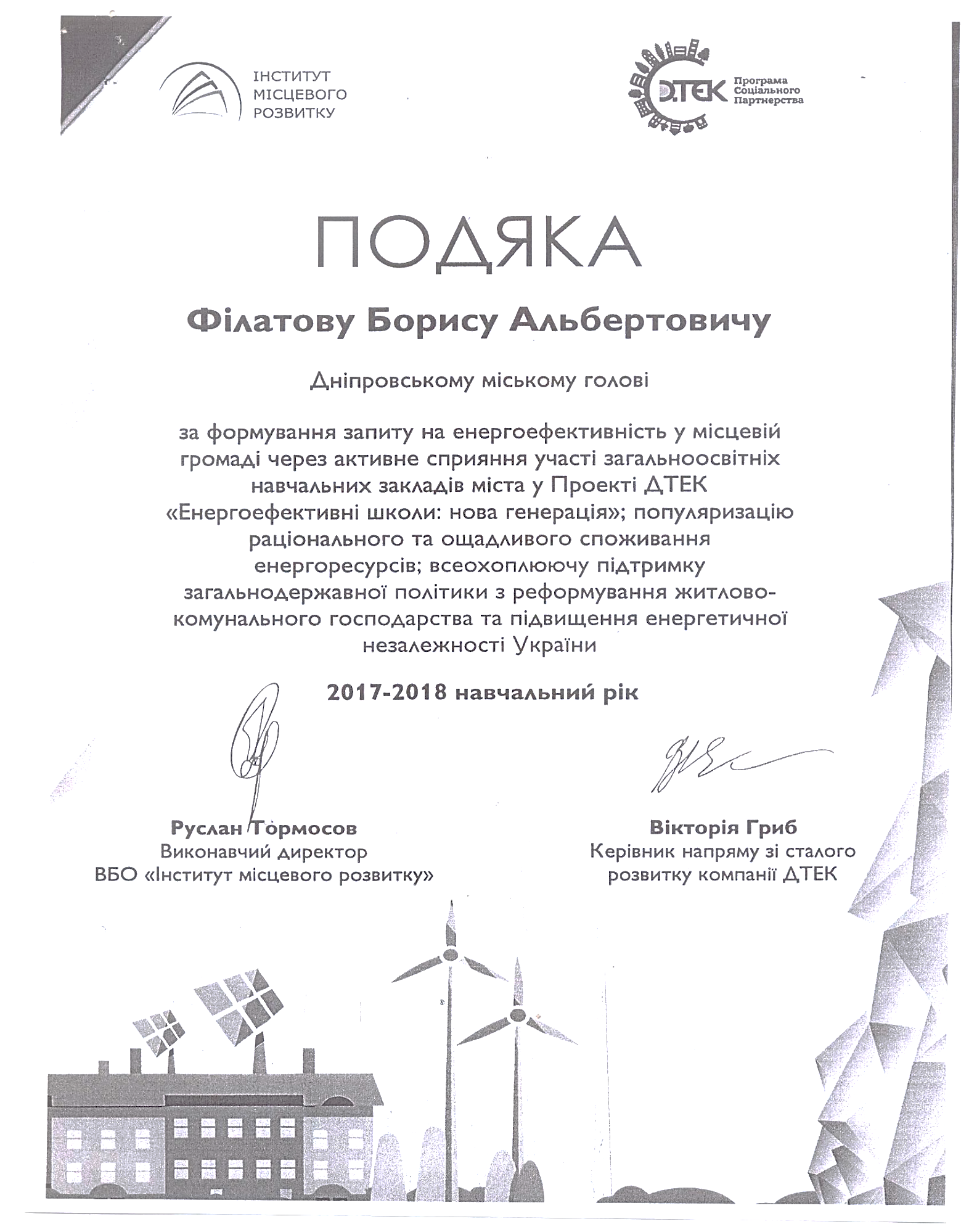 «ЕНЕРГОЕФЕКТИВНІ ШКОЛИ: НОВА ГЕНЕРАЦІЯ».	У 2018-2019 н.р. Всеукраїнська  благодійна  організація  «Інститут місцевого розвитку» розпочинає шосту хвилю Проекту «Енергоефективні школи: нова генерація»			Його мета - виховання свідомого та відповідального майбутнього споживача енергоресурсів. Учні, що беруть участь у Проекті, вчаться розуміти технічні та фінансові проблеми енергопостачальних підприємств та підтримувати їх своїми діями: зберігати і раціонально використовувати енергетичні ресурси та своєчасно сплачувати за отримані послуги. Вони дотримуються енергетично та екологічно грамотної поведінки та стилю життя. Разом із дітьми через такі зміни проходять і їхні батьки. У межах курсу учні планують та впроваджують інформаційні кампанії, спрямовані на підвищення обізнаності щодо енергозбереження та ощадливого ставлення до енергоресурсів серед учителів, батьків, мешканців мікрорайону. Проект пропонує:Для 6-8 класів курс за вибором «Основи енергопостачання та енергозбереження», в межах якого розглядаються проблеми вичерпності енергетичних ресурсів, ощадного ставлення до них, виробництва енергії та її постачання до домівок учнів,- відтак поступово діти схиляються до думки про необхідність дій для їхнього розв'язання. Також школярі відвідують із екскурсією місцеві підприємства із генерації теплової та електричної енергії. На завершальному етапі вони, вже обізнані, самостійно проводять енергоаудит шкільних приміщень і розробляють проектні пропозиції для підвищення енергоефективності свого навчального закладу.Для учнів 9-11 класів - пізнавально-мотиваційний факультативний курс «Абетка з основ житлово-комунального управління». Його вивчення сприяє формуванню в дітей (які перебувають на порозі дорослого життя) нових ментальних установок, активної життєвої позиції, лідерських якостей. Практичний компонент курсу побудований на діловій грі «Розумний будинок» - конструкторі, що є зменшеною моделлю багатоквартирного будинку, де кожен учень має своє житло і виконує роль співвласника багатоквартирного будинку, може стати учасником життєвих ситуацій у сфері ЖКГ в ігровій формі.«Родзинкою» Проекту є створення програми дистанційного навчання.Упродовж навчання для учнів міжрегіональних класів плануються цікаві тренінги, виїзні екскурсії та різноманітні активності. Проект готовий і надалі підтримувати подібні міжрегіональні ініціативи.Проект «Енергоефективні школи: нова генерація» - те, чого потребує нова українська школа. Ми безкоштовно пропонуємо:інтерактивне навчання, що має практичну спрямованість;інноваційну онлайн-платформу, яка не має аналогів в Україні та дозволяє навчатися дистанційно;великий перелік різноманітних відео та презентаційних навчальних матеріалів;можливість у режимі реального часу спостерігати за засвоєнням учнями тем;методики, що сприяють більш глибокому опануванню нових знань і роблять навчальний процес мотивованим та цікавим.Пропонуємо навчальним закладам зареєструватися до 15.09.2018р за посиланням http://energyschool.org.ua/ і взяти участь у Проекті, стати енергоефективними та зробити свій внесок у енергонезалежність країниКонтактна особа від ВБО IMP з питань адміністративної підтримки Проекту - Оксана Гелімбатовська, координатор впровадження  освітніх програм.тел. 096 840 00 46 або 099 243 03 ЗО,ел. адреса: ogelimbatovska@ukr.net.